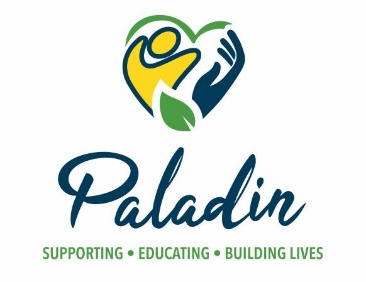 Date	First LastAddressCity, State ZipRe: 60 Day Termination NoticeDear First:Paladin is an organization dedicated to providing the best quality services to all participants. We strive to meet each participant’s needs by delivering services according to an individualized plan. Our goal is to provide supports to each individual in a manner that opens up opportunities to learn, grow and enjoy a meaningful life.Unfortunately, there are times when Paladin is not best suited to adequately provide for the needs of an individual. After careful review, it has been determined that we have a responsibility to notify you of our intent to terminate the services indicated 60 days from the date of this notice. Behavior Management		 Personal Care Assistance (PAC) Day Habilitation			 Residential Habilitation  Employment			 Respite Group Home (ICF)			 TransportationYour Program Manager will follow up with you if there are any additional details or requirements that need to be met. Best Regards,NameTitleCc: Name of Legal Representative(s), Case Manager